GULBENES NOVADA DOMES LĒMUMSGulbenēPar iekšējā normatīvā akta “Grozījumi Gulbenes novada domes 2021.gada 25.marta iekšējā normatīvajā aktā Nr.GND/IEK/2021/22 “Gulbenes novada pašvaldības 2021. gada līdzdalības budžetēšanas projektu konkursa nolikums”” apstiprināšanuGulbenes novada dome 2021.gada 25.martā apstiprināja iekšējo normatīvo aktu Nr.GND/IEK/2021/22 “Gulbenes novada pašvaldības 2021.gada līdzdalības budžetēšanas projektu konkursa nolikums” (turpmāk – nolikums), atbilstoši kuram Gulbenes novada pašvaldība organizēja 2021.gada līdzdalības budžetēšanas projektu konkursu (turpmāk – Konkurss), kā Konkursa balsojuma gala termiņu paredzot 2021.gada 22.augustu. Saskaņā ar nolikuma prasībām balsojumu par Konkursa projektu varēja veikt klātienē Gulbenes novada Valsts un pašvaldības vienotajā klientu apkalpošanas centrā vai Gulbenes novada bibliotēkās, uzrādot personu apliecinošu dokumentu, vai elektroniski Pašvaldības balsošanas vietnē www.balso.gulbene.lv atbilstoši autorizācijas noteikumiem. Ņemot vērā faktu, ka Konkursa vērtēšanas komisija, saņemot atbilstošu informāciju un veicot pārbaudi vairākās balsošanas vietās, konstatēja pazīmes, kas liecina par Gulbenes novada pašvaldības darbinieku iespējamu negodprātīgu un normatīvo aktu prasībām neatbilstošu rīcību, organizējot balsojumu klātienē, kā rezultātā ir apšaubāmi klātienē veiktā balsojuma rezultāti, 2021.gada 20.augustā pieņēma lēmumu pārtraukt klātienes Konkursa balsojumu. Ievērojot minēto un izvērtējot Konkursa tālākās norises tiesiskos un lietderības aspektus, kā arī aprakstītās situācijas iespējamo rezonansi sabiedrībā, Komisijas ieskatā nepieciešams veikt atbilstošus grozījumus nolikumā, paredzot tiesisko mehānismu situācijas veiksmīgākajam risinājumam.Valsts pārvaldes iekārtas likuma 72.panta pirmās daļas 2.punkts nosaka, ka Ministru kabinets, Ministru kabineta loceklis, atvasinātas publiskas personas orgāns vai iestādes vadītājs izdod iekšējos normatīvos aktus pats pēc savas iniciatīvas savas kompetences jautājumos. Savukārt atbilstoši minētā likuma 73.panta pirmās daļas 4.punktā paredzētajam regulējumam publiskas personas orgāns un amatpersona savas kompetences ietvaros var izdot iekšējos normatīvos aktus par pārvaldes lēmuma pieņemšanas procedūru, pārvaldes amatpersonu un citu darbinieku pienākumu pildīšanu, uzvedības noteikumiem, darba aizsardzību iestādē, kā arī citiem jautājumiem, kas attiecas uz iestādes darbību (iekšējie noteikumi).Saskaņā ar likuma “Par pašvaldībām” 41.panta pirmās daļas 2.punktu pašvaldības dome pieņem iekšējos normatīvos aktus (noteikumi, nolikumi, instrukcijas).Ņemot vērā minēto, pamatojoties uz Valsts pārvaldes iekārtas likuma 72.panta pirmās daļas 2.punktu, 73.panta pirmās daļas 4.punktu, likuma “Par pašvaldībām” 41.panta pirmās daļas 2.punktu, atklāti balsojot: ar 7 balsīm "Par" (Ainārs Brezinskis, Anatolijs Savickis, Andis Caunītis, Daumants Dreiškens, Gunārs Ciglis, Intars Liepiņš, Ivars Kupčs), "Pret" – 3 (Aivars Circens, Atis Jencītis, Normunds Audzišs), "Atturas" – 1 (Normunds Mazūrs),, Gulbenes novada dome NOLEMJ:	APSTIPRINĀT 2021.gada 2.septembra noteikumus Nr. GND/IEK/2021/44 “Grozījumi Gulbenes novada domes 2021.gada 25.marta iekšējā normatīvajā aktā Nr.GND/IEK/2021/22 “Gulbenes novada pašvaldības 2021.gada līdzdalības budžetēšanas projektu konkursa nolikums””.Gulbenes novada domes priekšsēdētājs						A.CaunītisSagatavoja: E.Garkuša, Z.PūcīteGulbenē
2021.gada 2.septembra					Noteikumi Nr. GND/IEK/2021/44Grozījumi Gulbenes novada domes 2021.gada 25.marta iekšējā normatīvajā aktā Nr.GND/IEK/2021/22 “Gulbenes novada pašvaldības 2021. gada līdzdalības budžetēšanas projektu konkursa nolikums”Izdoti saskaņā ar Valsts pārvaldes iekārtas likuma 72.panta pirmās daļas 2.punktu, 73.panta pirmās daļas 4.punktu un likuma “Par pašvaldībām” 41.panta pirmās daļas 2.punktu	Izdarīt Gulbenes novada domes 2021.gada 25.marta iekšējā normatīvajā aktā Nr.GND/IEK/2021/22 “Gulbenes novada pašvaldības 2021.gada līdzdalības budžetēšanas projektu konkursa nolikums” šādus grozījumus:Izteikt 32.punktu šādā redakcijā:“32. Balsojumu par projektu var veikt elektroniski Pašvaldības balsošanas vietnē www.balso.gulbene.lv atbilstoši autorizācijas noteikumiem.”Papildināt nolikumu ar 15.6.1 un 15.6.2 apakšpunktu šādā redakcijā:“15.6.1  lemt par pilnīgu vai daļēju Konkursa balsojuma rezultātu anulēšanu;15.6.2  lemt par Konkursa balsojuma termiņa pagarināšanu;”.Papildināt nolikumu ar 40.1 un 40.2 punktu šādā redakcijā:“40.1 Komisijai ir tiesības pilnīgi vai daļēji anulēt Konkursa balsojuma rezultātus, ja balsojuma norisē ir konstatēti būtiski normatīvo aktu pārkāpumi. Paziņojumu par Konkursa balsojuma rezultātu anulēšanu publicē Pašvaldības portālā www.gulbene.lv un balsošanas vietnē www.balso.gulbene.lv.40.2 Pilnīgi vai daļēji anulējot Konkursa balsojuma rezultātus, Komisija pieņem lēmumu par turpmāko balsojuma norisi.”Gulbenes novada domes priekšsēdētājs                                                          A.CaunītisGULBENES NOVADA DOMES LĒMUMSGulbenē2021.gada 2.septembrī				Nr. GND/2021/1027							(ārkārtas sēdes protokols Nr.15; 3.p) Par lokālplānojuma, kas groza Gulbenes novada teritorijas plānojumu, izstrādes uzsākšanu nekustamajam īpašumam Zaļajā ielā 3, Gulbenē, Gulbenes novadāGulbenes novada pašvaldība, lai veicinātu uzņēmējdarbības vidi Gulbenes novadā vēlas uzsākt lokālplānojuma izstrādi pašvaldībai piederošajā nekustamajā īpašumā Zaļajā ielā 3, Gulbenē, zemes vienībā ar kadastra apzīmējumu 5001 007 0270 ar mērķi mainīt teritorijas funkcionālo zonējumu.	Izvērtējot informāciju par nekustamo īpašumu Zaļajā ielā 3, Gulbenē, Gulbenes novadā (turpmāk – Lokālplānojuma teritorija), spēkā esošos normatīvos aktus un spēkā esošos Gulbenes novada attīstības plānošanas dokumentus konstatēts:saskaņā ar Gulbenes novada teritorijas plānojumu, zemes vienība ar kadastra apzīmējumu 5001 007 0270 atrodas Savrupmāju apbūves teritorijā (DzS), kuaras galvenais izmantošanas veids, atbilstoši teritorijas izmantošanas un apbūves noteikumiem, ir savrupmāju apbūve;	lokālplānojuma izstrādes priekšlikums paredz funkcionālā zonējuma maiņu Lokālplānojuma teritorijai no Savrupmāju apbūves teritorijas (DzS) uz Rūpnieciskās apbūves teritoriju (R), lai attīstītu uzņēmējdarbības vidi Gulbenes novadā;	lokālplānojuma teritorijā plānots veikt investīcijas un attīstīt apbūvi ražošanas un biroju telpu izveidei.	Teritorijas attīstības plānošanas likuma 24.panta otrajā daļā noteikts, ka pēc pašvaldības ilgtspējīgas attīstības stratēģijas spēkā stāšanās lokālplānojumā var grozīt vietējās pašvaldības teritorijas plānojumu, ciktāl lokālplānojums nav pretrunā ar vietējās pašvaldības ilgtspējīgas attīstības stratēģiju.Kā viens no uzdevumiem teritorijas attīstības plānošanas dokumentā “Gulbenes novada ilgtspējīgas attīstības stratēģija 2014. – 2030.gadam” ir ražošanas teritoriju infrastruktūras uzlabošana Gulbenē.Pamatojoties uz teritorijas attīstības plānošanas likuma 23.panta ceturto daļu un 24.pantu, Ministru kabineta 2014.gada 14.oktobra noteikumiem Nr. 628 “Noteikumi par pašvaldību teritorijas attīstības plānošanas dokumentiem”, 75., 76. un 132. punktu, kā arī saskaņā ar Gulbenes novada 2018.gada 27.decembra saistošajiem noteikumiem Nr.20 „Gulbenes novada teritorijas plānojums, Teritorijas izmantošanas un apbūves noteikumu un grafiskā daļa” (protokols Nr. 25, 29.§), atklāti balsojot: ar 11 balsīm "Par" (Ainārs Brezinskis, Aivars Circens, Anatolijs Savickis, Andis Caunītis, Atis Jencītis, Daumants Dreiškens, Gunārs Ciglis, Intars Liepiņš, Ivars Kupčs, Normunds Audzišs, Normunds Mazūrs), "Pret" – nav, "Atturas" – nav, Gulbenes novada dome NOLEMJ:UZSĀKT lokālplānojuma izstrādi nekustamajam īpašumam Zaļajā ielā 3, Gulbenē (kadastra numurs 5001 007 0270), Gulbenē, Gulbenes novadā.APSTIPRINĀT darba uzdevumu lokālplānojuma izstrādei un noteikt lokālplānojuma teritorijas robežu atbilstoši darba uzdevumā noteiktajam (1.pielikums).Par lokālplānojuma izstrādes vadītāju apstiprināt Gulbenes novada pašvaldības Attīstības un plānošanas nodaļas teritorijas plānotāju Anitu Vasku.Paziņojumu par lokālplānojuma izstrādes uzsākšanu publicēt pašvaldības tīmekļa vietnē www.gulbene.lv un pašvaldības laikrakstā “Gulbenes Novada Ziņas”.Lēmumu divu nedēļu laikā nosūtīt darba uzdevumā minētajām institūcijām.Izstrādes vadītājam lēmumu par lokālplānojuma izstrādes uzsākšanu ievietot Teritorijas attīstības plānošanas informācijas sistēmā TAPIS.Gulbenes novada domes priekšsēdētājs					A.CaunītisPielikums 02.09.2021. ārkārtas domes sēdes lēmumam Nr. GND/2021/1027DARBA UZDEVUMSLokālplānojuma izstrādei nekustamajam īpašumam Zaļajā ielā 3, Gulbenē, Gulbenes novadāLokālplānojuma izstrādes mērķis, pamatojums: Izdarīt grozījumus Gulbenes novada 2018.gada 20.decembra saistošajos noteikumiem Nr.20 „Gulbenes novada teritorijas plānojums, Teritorijas izmantošanas un apbūves noteikumi un grafiskā daļa” (protokols Nr. 25., 29.& Nr.25.), lai radītu priekšnoteikumus uzņēmdarbības nodrošināšanai, kas paredz rūpnieciska rakstura apbūves veidošanu lokālplānojuma teritorijā saskaņā ar vispārīgajiem teritorijas plānošanas, izmantošanas un apbūves noteikumiem.Lokālplānojuma izstrādes teritorija:Nekustamā īpašuma Zaļā iela 3, Gulbene, Gulbenes nov., sastāvā esošā zemes vienība ar kadastra apzīmējumu 5001007 0270.Lokālplānojuma izstrādes teritorijas robeža pielikumā.Lokālplānojuma izstrādes uzdevumi:Izstrādāt nepieciešamās izmaiņas Gulbenes novada teritorijas plānojumā, nosakot Lokālplānojumateritorijai Rūpnieciskās apbūves (R) funkcionālo zonu.Pamatot funkcionālā zonējuma maiņas nepieciešamību un risinājumus.Veikt spēkā esošā Gulbenes novada teritorijas plānojuma analīzi Lokālplānojuma teritorijai un tai pieguļošajām teritorijām.Izstrādāt teritorijas izmantošanas un apbūves noteikumus lokālplānojumā ietvertajai teritorijai, noteikt apbūves parametrus, precizēt funkcionālās zonas galvenos izmantošanas veidus un atļautās papildizmantošanas.Atbilstoši teritorijas attīstības priekšlikumam un apbūves telpiskajai koncepcijai, lokālplānojuma teritorijas funkcionālā zonējuma ietvaros noteikt, plānotās apbūves izvietojuma zonas.Izstrādāt perspektīvas transporta infrastruktūras risinājumus, ņemot vērā plānojamās darbības raksturu un apjomu, norādot plānotās iebraucamo ceļu pievienojuma vietas pilsētas ielām. Ņemt vērā noteikto ceļa servitūtu par labu īpašumam Kalna ielā 7B, ar kadastra apzīmējumu 50010070074.Paredzēt izņeniertehniskās infrastruktūras nodrošinājumu atbilstoši teritorijas perspektīvajai attīstībai un noteikt galvenos inženiertīklu sistēmu risinājumus.Institūcijas, no kurām pieprasāma informācija un /vai nosacījumi lokālplānojuma izstrādei un, ja nepieciešams, atzinumi par lokālplānojumu:Valsts vides dienesta Vidzemes reģionālā vides pārvalde;Veselības inspekcija;Vidzemes plānošanas reģions;Dabas aizsardzības pārvalde;Valsts aģentūra “Latvijas Ģeotelpiskās informācijas aģentūra”;Vides aizsardzības un reģionālās attīstības ministrija;SIA “Tet”;Akciju sabiedrība “Sadales tīkls”;SIA “Gulbenes nami”;SIA “BIOENINVEST”;Ja nepieciešams, citas institūcijas;Saņemt Vides pārraudzības valsts biroja lēmumu par stratēģiskā ietekmes uz vidi novērtējuma procedūras piemērošanas nepieciešamību.Lokālplānojuma saturs:Paskaidrojuma raksts:5.1.1.teritorijas pašreizējās izmantošanas apraksts,5.1.2.lokālplānojuma izstrādes pamatojums, mērķi un uzdevumi,5.1.3.lokālplānojuma risinājumu apraksts un attīstības nosacījumi ilgtermiņā,5.1.4.teritorijas izmantošanas un apbūves nosacījumi,5.1.5.atbilstība pašvaldības ilgtspējības stratēģijai.5.2.Grafiskā daļa:5.2.1.teritorijas pašreizējās (atļautās) izmantošanas plāns, ietverot esošās aizsargjoslas,5.2.2.teritorijas plānotā funkcionālā zonējuma plāns uz topogrāfiskās informācijas plāna pamatnes, nosakot:5.22.1.esošās un plānotās aizsargjoslas,5.2.2.2.funkcionālo zonējumu,5.2.2.3.teritorijas izvietojuma shēmu un pieņemtoas apzīmējumus.5.3.Teritorijas izmantošanas un apbūves noteikumi:5.3.1.noteikt funkcionālo zonu papildizmantošanas veidu, izmantošanas nosacījumus un apbūves parametrus,5.3.2.aprobežojumus,5.3.3.citas prasības un nosacījumi, ņemot vērā plānojamās teritorijas īpatnības, specifiku un lokālplānojuma izstrādes uzdevumu.5.4.Pārskats par lokālplānojuma izstrādi:5.4.1.Gulbenes novada domes lēmumi par lokālplānojuma izstrādes uzsākšanu, publiskās apspriešanas organizēšanu un lokālplānojuma apstiprināšanu,5.4.2.priekšlikumi, kas saņemti, uzsākot lokālplānojuma izstrādi un publiskās apspriešanas materiāli,5.4.3.ziņojums par vērā ņemtajiem un noraidītajiem priekšlikumiem un iebildumiem, norādot noraidījuma pamatojumu;5.4.4.institūciju izsniegtā informācija, nosacījumi un atzinumi;5.4.5.ziņojums par institūciju noscījumu ievērošanu vai noraidīšanu, norādot noraidījuma pamatojumu;5.4.6.ziņojums par lokālplānojuma atbilstību Gulbenes novada ilgtspējīgās attīstības stratēģijai;5.4.7.pielikumi un cita informācija, kas izmantojama lokālplānojuma izstrādei.Prasības sabiedrības līdzdalības nodrošināšanai lokālplānojuma izstrādes procesā:6.1.Paziņojumu par lokālplānojuma izstrādes uzsākšanu ievietot Teritorijas attīstības plānošanas informācijas sistēmā (turpmāk – TAPIS), pašvaldības tīmekļa vietnē www.gulbene.lv sadaļā “Aktualitātes” un sadaļā “Pašvaldība” – “Dokumenti”- “Lokālplānojumi:, pašvaldības laikrakstā “Gulbenes Novada Ziņas”, vietējā laikrakstā “Dzirkstele”.6.2. Paziņojumu par lokālplānojuma publisko apspriešanu, kas ilgs ne mazāk par četrām nedēlām, ievietot TAPIS, pašvaldības tīmekļa vietnē www.gulbene.lv sadaļā “Aktualitātes” un sadaļā “Pašvaldība” – “Dokumenti”- “Lokālplānojumi:, pašvaldības laikrakstā “Gulbenes Novada Ziņas”, vietējā laikrakstā “Dzirkstele”.6.3. Publiskās apspriešanas laikā pašvaldība nodrošina sabiedrībai brīvi pieejamā vietā iespēju iepazīties ar lokālplānojuma redakcijas materiāliem izdrukas veidā.6.4. Publiskās apspriešanas laikā pašvaldība rīko vismaz vienu sabiedrības līdzdalības pasākumu.6.5. Pēc publiskās apspriešanas beigām izstrādes vadītājs nodrošina publiskās apspriešanas laikā saņemto priekšlikumu un institūciju atzinumu izvērtēšanu un sagatavo ziņojumu par priekšlikumu vērā ņemšanu vai noraidīšanu, norādot noraidījuma pamatojumu.6.6. Paziņojumu par pašvaldības domes lēmumu par lokālplānojuma apstiprināšanu un saistošo noteikumu izdošanu ievietot TAPIS, pašvaldības tīmekļa vietnē www.gulbene.lv sadaļā “Aktualitātes” un sadaļā “Pašvaldība” – “Dokumenti”- “Lokālplānojumi:, pašvaldības laikrakstā “Gulbenes Novada Ziņas”, vietējā laikrakstā “Dzirkstele”.7. Citi nosacījumi:7.1. Apstiprināto lokālplānojumu noformēt 3 sējumos atbilstoši Ministru kabineta 2018.gada 4.septembra noteikumiem Nr.558 “Dokumentu izstrādāšanas un noformēšanas kārtība”.Gulbenes novada domes priekšsēdētājs                                                                            A.CaunītisDarba uzdevuma pielikumsLokālplānojuma izstrādes teritorijas robeža nekustamajam īpašumam Zaļā ielā 3 Gulbenē, Gulbenes novadā.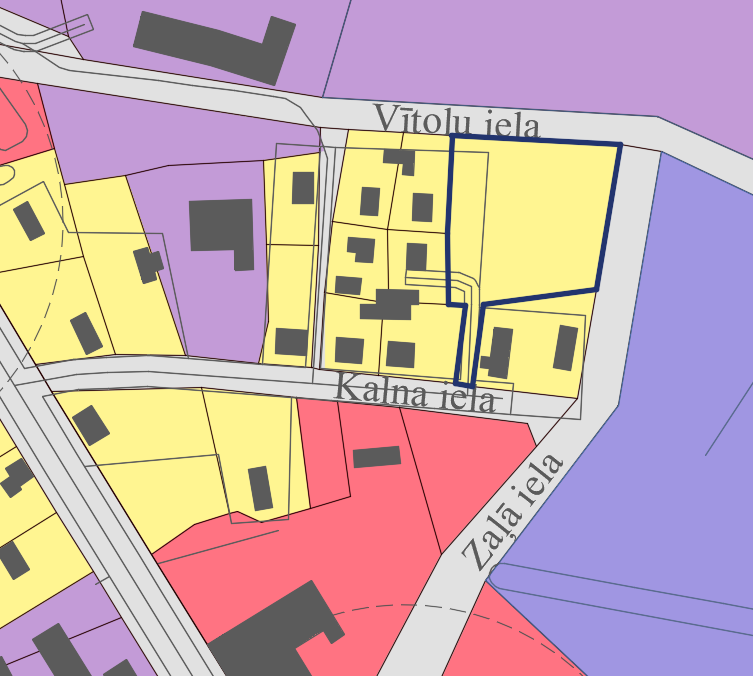 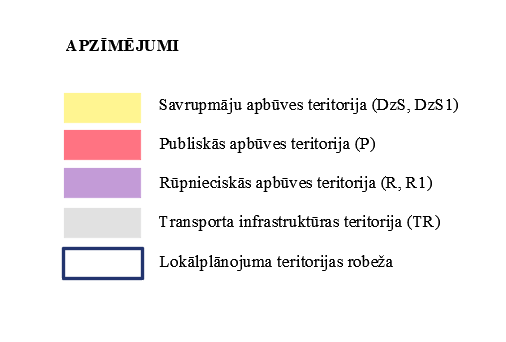  Gulbenes novada domes priekšsēdētājs                                                                            A.CaunītisGULBENES NOVADA DOMES LĒMUMSGulbenēPar politiskās amatpersonas deleģēšanu Vidzemes plānošanas reģiona Deinstitucionalizācijas vadības grupāGulbenes novada dome izskata Vidzemes plānošanas reģiona 2021.gada 30.augusta vēstuli Nr.4.2.10/547, kurā tiek skaidrots, ka projekta “Vidzeme iekļauj” reģionā nepieciešamo pakalpojumu plānošanas un deinstitucionalizācijas plāna izstrādes un ieviešanas uzraudzību Vidzemes reģionā veic Deinstitucionalizācijas vadības grupa (turpmāk – DI Vadības grupa), kas izveidota ar 28.07.2017. VPR Attīstības padomes sēdes lēmumu Nr.1. DI vadības grupas kompetencē ir jautājumi, kas saistīti ar Projekta rezultatīvo rādītāju un finansējuma apguves rādītāju sasniegšanu.Ņemot vērā Administratīvi teritoriālo reformu, Vidzemes plānošanas reģions lūdz veikt izmaiņas DI Vadības grupas sastāvā un deleģēt pašvaldības pārstāvi DI vadības grupā. Ņemot vērā izskatāmo jautājumu loku, tiek lūgts deleģēt pašvaldības politiķi.Ņemot vērā augstāk minēto un pamatojoties uz likuma „Par pašvaldībām” 21.panta pirmās daļas 24.punktu, kas nosaka, ka dome var izskatīt jebkuru jautājumu, kas ir attiecīgās pašvaldības pārziņā, 15.panta pirmās daļas 6.punktu, atbilstoši kuram pašvaldībai ir autonomā funkcija nodrošināt veselības aprūpes pieejamību, kā arī veicināt iedzīvotāju veselīgu dzīvesveidu un sportu, atklāti balsojot: ar 10 balsīm "Par" (Ainārs Brezinskis, Aivars Circens, Andis Caunītis, Atis Jencītis, Daumants Dreiškens, Gunārs Ciglis, Intars Liepiņš, Ivars Kupčs, Normunds Audzišs, Normunds Mazūrs), "Pret" – nav, "Atturas" – nav, Gulbenes novada dome NOLEMJ:DELEĢĒT Gulbenes novada domes deputātu Anatoliju Savicki Vidzemes plānošanas reģiona projekta “Vidzeme iekļauj” Deinstitucionalizācijas vadības grupā.UZDOT Gulbenes novada pašvaldības Kancelejas nodaļas kancelejas pārzinei Vitai Baškerei informēt Vidzemes plānošanas reģionu par lēmuma 1.punktā deleģēto amatpersonu. Gulbenes novada domes priekšsēdētājs					A.CaunītisLēmumprojektu sagatavoja: S.Mickeviča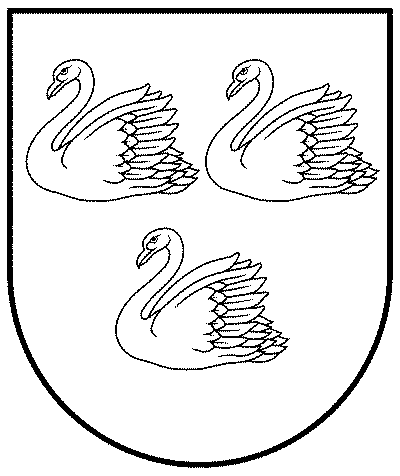 GULBENES NOVADA PAŠVALDĪBAReģ.Nr.90009116327Ābeļu iela 2, Gulbene, Gulbenes nov., LV-4401Tālrunis 64497710, mob.26595362, e-pasts; dome@gulbene.lv, www.gulbene.lv2021.gada 2.septembrī             Nr. GND/2021/1026(ārkārtas sēdes protokols Nr.15; 2.p)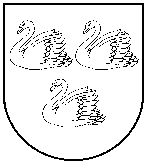 GULBENES NOVADA PAŠVALDĪBAGULBENES NOVADA PAŠVALDĪBAGULBENES NOVADA PAŠVALDĪBAReģ. Nr. 90009116327Reģ. Nr. 90009116327Reģ. Nr. 90009116327Ābeļu iela 2, Gulbene, Gulbenes nov., LV-4401Ābeļu iela 2, Gulbene, Gulbenes nov., LV-4401Ābeļu iela 2, Gulbene, Gulbenes nov., LV-4401Tālrunis 64497710, fakss 64497730, e-pasts: dome@gulbene.lv, www.gulbene.lvTālrunis 64497710, fakss 64497730, e-pasts: dome@gulbene.lv, www.gulbene.lvTālrunis 64497710, fakss 64497730, e-pasts: dome@gulbene.lv, www.gulbene.lvGULBENES NOVADA PAŠVALDĪBAReģ.Nr.90009116327Ābeļu iela 2, Gulbene, Gulbenes nov., LV-4401Tālrunis 64497710, mob.26595362, e-pasts; dome@gulbene.lv, www.gulbene.lvGULBENES NOVADA PAŠVALDĪBAGULBENES NOVADA PAŠVALDĪBAGULBENES NOVADA PAŠVALDĪBAReģ. Nr. 90009116327Reģ. Nr. 90009116327Reģ. Nr. 90009116327Ābeļu iela 2, Gulbene, Gulbenes nov., LV-4401Ābeļu iela 2, Gulbene, Gulbenes nov., LV-4401Ābeļu iela 2, Gulbene, Gulbenes nov., LV-4401Tālrunis 64497710, fakss 64497730, e-pasts: dome@gulbene.lv, www.gulbene.lvTālrunis 64497710, fakss 64497730, e-pasts: dome@gulbene.lv, www.gulbene.lvTālrunis 64497710, fakss 64497730, e-pasts: dome@gulbene.lv, www.gulbene.lv2021.gada 2.septembrī            Nr. GND/2021/1028            (ārkārtas sēdes protokols Nr.15; 3.p)